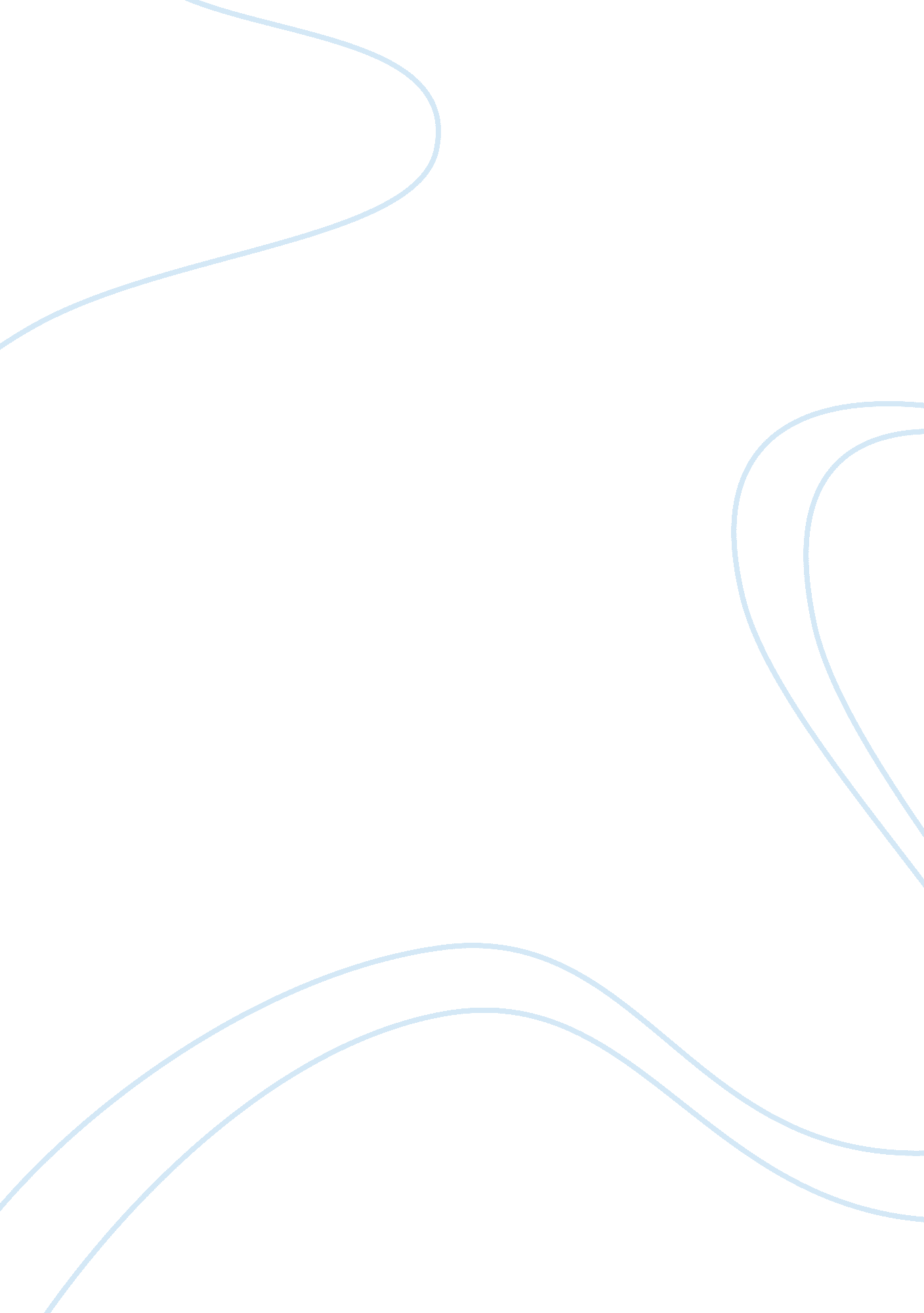 Warehouse workerTechnology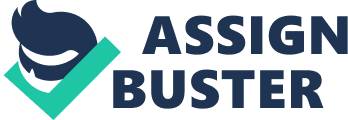 The pyramids were used as final resting places after the pharaoh’s death. The construction on the pyramids was started soon after the pharaoh ascended to and generally took about 20 years to build. They were aligned with the stars to ensure the pharaoh’s ascension into the afterlife. There is only one known explanation of how the ancient pyramids were built. That explanation is created to Herodotus around the year 425 B. C. Herodotus traveled around Egypt collecting verbal history of this ancient nation. In writing about the construction of the pyramids, he stated: The method employed was to build it in steps, or, as some call them tiers or Terraces. When the base and sub levels were completed, the blocks for the next level were from the ground by means of a cedar sled called a lisch. The sleds were pulled from the quarry to a barge by means of oxen. The blocks of stones was carried up the Nile River on the barge and then unloaded and pulled to the pyramid’s site. Ron Wyatt based his design on the description by Heordotus constructed machines made of wood that easily lift heavy objects. There was a stair case that leads from the opening down to the Royal burial chamber. Here the Pharaoh’s personal belongings and riches were place upon the death of the Pharaoh. This staircase was sealed to prevent grave robbers from finding the royal burial chamber and sometimes fake burial chambers were built to confuse would be grave robbers. The stones were pulled up long ramps to the level that was being constructed. The ramps were at least 3 times and long as they were tall. This made it somewhat easier for the oxen and men to get them into place. Once they reached the level that was needed they were pick up and dropped into place using a contrivances. Upon the death of the Pharaoh’s death, the mummification process was began and this took 60 days. During the Pharaoh’s belonging that was to be interred with him would be placed in the guarded tombs. To prevent the pyramids from leaking during the rainy season, the pyramids were sealed with sand or marble or some other material of the pharaoh’s choosing. If they did not seal the pyramids they would eventually fill with water and decay everything inside. This process was started at the top of the pyramid and the workers worked down the sides until they reached the bottom. 